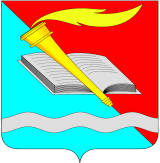                                                                                                                                                   
РОССИЙСКАЯ ФЕДЕРАЦИЯСОВЕТ ФУРМАНОВСКОГО МУНИЦИПАЛЬНОГО РАЙОНАИВАНОВСКОЙ ОБЛАСТИРЕШЕНИЕот 15 сентября 2022 года                                                                                                     № 85г. ФурмановО внесении изменения в Решение Совета Фурмановского муниципального района от 28 апреля 2022 года № 34 «Об утверждении плана мероприятий по реализации наказов избирателей по избирательным округам Фурмановского муниципального района на 2022 год».В соответствии с Федеральным законом от 06.10.2003 № 131-ФЗ «Об общих принципах организации местного самоуправления в Российской Федерации» (в действующей редакции), Уставом Фурмановского муниципального района, утвержденным Решением Совета Фурмановского муниципального района от 15 сентября 2010 года N 61, на основании ходатайства администрации Дуляпинского сельского поселения, Совет Фурмановского муниципального районаРЕШИЛ:1.Внести изменения в Решение Совета Фурмановского муниципального района от  28 апреля 2022 года № 34 «Об утверждении плана мероприятий по реализации наказов избирателей по избирательным округам Фурмановского муниципального района на 2022 год», а именно:1.1 «в плане мероприятий по реализации наказов избирателей по избирательным округам Фурмановского муниципального района приложения Решения Совета Фурмановского муниципального района от 28 апреля 2022 года № 34 «Об утверждении плана мероприятий по реализации наказов избирателей по избирательным округам Фурмановского муниципального района на 2022 год» слова «Ремонт памятника в д. Каликино» заменить словами «Устройство подъездов к искусственным водоисточникам (к прудам) с площадкой (пирсом) с твердым покрытием размером не менее 12х12 метров для установки пожарных автомобилей и забора воды в любое время года».2.Настоящее Решение вступает в силу с момента принятия.3.Опубликовать Решение в «Вестнике администрации Фурмановского муниципального района и Совета Фурмановского муниципального района» и разместить на официальном сайте Администрации Фурмановского муниципального района (www.furmanov.su) в информационно-телекоммуникационной сети «Интернет».4.Контроль за исполнением Решения возложить на постоянную комиссию Совета Фурмановского муниципального района по вопросам местного самоуправления.Глава Фурмановскогомуниципального района                                                                                  П.Н. КолесниковПредседатель Совета Фурмановскогомуниципального района                                                                                      Г.В. Жаренова